【 產科醫生: 沒有醫學證據支持墮胎使婦女安全 】支持墮胎者推動愛爾蘭墮胎合化法，所持的理由是: 墮胎為婦女更安全。但一群愛爾蘭的醫生及護士齊聲駁斥這個虛假的聲稱，他們指出: 沒有醫學證據支持墮胎使婦女更安全。產科醫生John Mongahan指出，這只是政客用以推動墮胎合法化。 Dr Mongahan強調墮胎絕不是衛生保健。Marie Donnelly是一名保健從業員，亦是維護生命運動的發起人，她表示: 墮胎並非藥物，不是必需品，只是一個許可証去殺人。Eimear Thornton博士稱墮胎推動者隱瞞墮胎的真相，這是對胎兒的一種暴力，使我們失去同情心，我們往往在不知道真相的情況下，要求為墮胎合法化投贊成票。#保護胎兒  #不墮胎https://www.facebook.com/prolife.dpcmf/posts/1866223323451807Obstetrician: “There is No Medical Evidence” for Aborting an Unborn Baby to Make Women SaferMAR 29, 2018http://www.lifenews.com/2018/03/29/obstetrician-there-is-no-medical-evidence-for-aborting-an-unborn-baby-to-make-women-safer/Abortion activists are pushing Ireland to legalize abortion based on the claim that women will be safer.But Irish doctors and nurses refuted the false claim Thursday during a campaign to save the Eighth Amendment to the Constitution, which protects unborn babies’ right to life.“The repeal of the Eighth Amendment will not make women safer in pregnancy, it will simply change only how politicians may legalise abortion,” said Dr. John Mongahan, an obstetrician, during the campaign launch, The Irish Independent reports.Joining fellow medical professionals, politicians and concerned pro-life advocates, Mongahan emphasized that abortion is not health care, according to The Journal.“There is no medical evidence for getting rid of the 8th Amendment, what we have is personal views delivered as medical expertise,” he continued. “Not on one occasion was I ever prevented from protecting a woman’s life because of the 8th Amendment.”If the amendment is repealed, he and others expressed concerns about conscience protections for doctors, nurses and other medical professionals who see healthy women with healthy unborn babies who want abortions. Studies indicate the vast majority of abortions fall into this category.Health worker and campaigner Marie Donnelly, who also spoke at the launch, said legalizing abortion does not benefit women, according to the report.“[Abortion] is not medicine, it is not necessary, it is just a license to kill,” she said.Eimear Thornton, Ph.D. of National University of Ireland Galway, said abortion activists have been trying to hide the truth about abortion from the voting public.“As adults we become desensitised to violence … and along the way lost empathy. We are being asked to vote for abortion in the absence of a discussion about what an abortion is,” she said.On Tuesday, the Irish Parliament confirmed a vote on whether to retain the Eighth Amendment will be held May 25, the BBC reports.Ireland is under intense pressure to repeal its Eighth Amendment, which protects unborn babies’ right to life. Abortion activists, backed by some of the world’s richest men, are pushing the pro-life country to legalize abortion on demand.Health Minister Simon Harris recently proposed a bill that would legalize abortion for any reason up to 12 weeks of pregnancy and even later in a broad range of circumstances, if the repeal succeeds.PRO-LIFE COLLEGE STUDENT? LifeNews is looking for interns interested in writing, social media, or video creation. Contact us today.Pro-life groups have volunteers knocking on doors across Ireland to save the Eighth Amendment and unborn babies’ lives. They are up against a biased media and huge, illegal donations from American businessmen who are intent on pushing Ireland to adopt abortion on demand.While polls show modest support for repealing the Eighth Amendment, they also consistently show that most people do not want abortion on demand. A poll released earlier this week showed the pro-abortion side losing ground.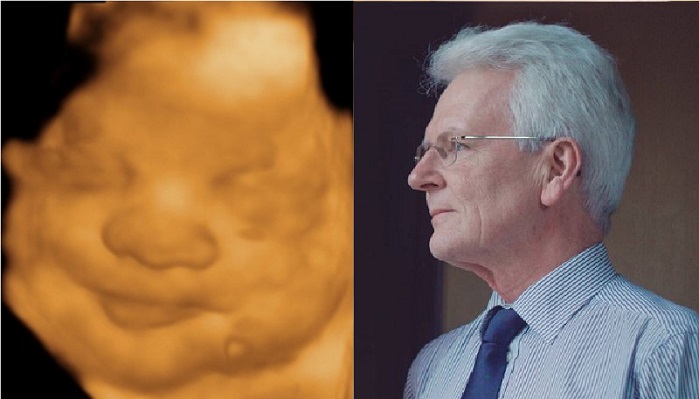 